10-21-16 WSA Board Meeting MinutesOverviewThe Wakulla Springs Alliance held a Board meeting on October 21, 2016 at the Renaissance Building.  The draft agenda and list of participants can be found in Appendices A and B. Review the action items underlined below for your commitments and actions you can help with. This report is based on the recorder’s notes and does not capture everything or exactly what was said.OpeningChair Sean McGlynn welcomed everyone, reviewed the meeting agenda and everyone introduced themselves. The minutes of the last Board meeting and the Treasurer’s Report (Appendix C) were approved. Nitrogen Contributions of Karst Seepage from Sinking Streams and LakesSeán McGlynn provided an overview of the study report, “Nitrogen Contributions of Karst Seepage into the Upper Floridan Aquifer from Sinking Streams and Sinking Lakes in the Wakulla Springshed.” This is an update of the 2014 Nitrogen Source Inventory Loading Tool (NSILT) study prepared under a Protect Florida Springs license tag grant to the Alliance from the Fish and Wildlife Foundation of Florida. Loading estimates for total nitrogen may increase from 10% to 17%, making these the second largest source of nitrogen loading that can be remediated in the Wakulla Springshed after septic tanks.There were a number of concerns, questions and suggestions regarding the study.  It was agreed that the final report will be circulated, interested and informed parties will provide comments and there will be a meeting to consider further refinements in the report.  (Everyone on the WSA mailing list should have received a copy of the report.  Others can request copies from rdeyle@fsu.edu.) Wakulla Springs BMAP and the OSTDS Committee Meeting UpdateBob Deyle reported that the OSTDS Committee met.  The WSA needs to advocate for doing the wastewater study funding sooner.  Springs Protection funds may be available.  It is not a capital improvement but may be considered. WSA needs to meet with the Counties and City Commissioners. We have a scope and cost estimate of $2.1 million.  Leon Co has advanced funding for the Woodville Sewer Project ($3 million for engineering and $30 million for the project. $1.5 million if from the WMD and 1.5 million from Leon County). Jim Stevenson is on the Blueprint Citizen’s advisory committee. John Buss with the City has been advocating this.  The local government committee will develop and implement strategy for early funding of all or part of the study for Wakulla and Leon Counties (Debbie Lightsey, Anthony Gaudio, Pam Hall, Howard Kessler, Tom Taylor and Bob Henderson) Tom Taylor made the motion to approve this action and Bob Deyle seconded it.  The motion passed.NWFWMD and DACS are implementing BMPs in the District, including pivot systems, fertilizer application.  There are more nurseries than agriculture in our area.  Some funding is available.  It has to be requested by a local government. We may want to look for short-term projects.US 319 Project, Update Bob Deyle said that the WSA has sent letters about redesigning ponds.  Senator Montfort set up a briefing with FDOT.  We have gotten responses from Wakulla County, Leon County and Tallahassee commissioners. We should ask for a personal response and not have them pass the letter along. Legislative Update Ryan Smart, President of 1000 Friends of Florida said we will know more next month after the elections and when committees have been formed. The Corbett PropertyCal Jamison provided an update on the Corbett property, which is on the Florida Acquisition list.  It has swallets and sinkholes and sheet floods.  It may go before the Wakulla County Planning Commission for a zoning change soon. About ½ of the 360 acres are wetlands and the whole property sheet floods.  The proposal calls for 180 single family homes and 50 townhomes.  It may be possible to challenge the zoning change. 1000 Friends needs a neighbor to file the challenge.  The WMD needs a willing seller before February and this could be a good project.  Cal Jamison and Seán McGlynn will talk to the owners about the possibility of selling the property.  There was a question about whether this would be managed by the State Park or another entity. It Florida Springs Restoration Summit, Summary Seán McGlynn attended and said it was a good summit, Gwen Graham gave the keynote address.   About 150 attended.  There has been a positive evolution and people were enthusiastic.Florida Conservation Coalition Representative Jim Stevenson announced that the WSA is now a member.  This is a coalition of 60 statewide and local organizations created by Bob Graham.  They provide daily briefings, trainings and lobbying. Florida Forever Funding There is a goal to acquire Protection Zones for Wakulla Springs and First Order Magnitude Springs.  This is aimed at 13 springs in N FL, 16,000 acres of which 9k have been acquired. They hope to buy 6,000 acres, including 300 A in Ferrell track.  We need an appropriation from the Legislature, $20 million do a lot.  Some parcels are not still available.  Springs protection is #1 and on this list Wakulla Springs is #4.  Rob Williams and Jim Stevenson met with Senator Montfort. Much of the springshed is in his district. need Republican help is needed, Like Sen Simpson and other leaders who have springs in their districts.   Bay Co Audubon may be an ally.  Cypress Spring was lost; it was purchased by Nesli. Ferrell is right over the cave system. Gainer Springs acquisition could create another State Park. Buying land avoids new septic tanks too.  Compare this to Senator Negron’s request for $2 billion for the everglades. The WMD bought 300k acres near the Ecofina years ago, which also protects water supply for Panama City and Bay County. Everglades advocates want $2 billion.  We need to unify to demand $200m/yr. for N FL Springs.  Then have Scientists to determine best use of the money.  FCC can build a coalition of N FL folks including the FL Springs Initiative. We need advocacy groups to have a unified message.  We need to see who is on legislative committees. This needs to be on FL Springs Initiative’s quarterly meeting agenda. We need to find the balance between land acquisition and sewering. Property owners should have to pay for sewering with assistance for those with low incomes. Ryan Smart will take the lead.  Keith Fountain (Cushman) with Conservation Advisors, LLC sent a letter to Todd Kincaid about purchasing the Ferrell property asking for a letter of support from the WSA. Cal will contact him about their plan. Acquisitions in Wakulla Springs area was delayed by Hurricane Hermine. Wakulla Springs, Upon the face of the Waters, a Brief History of Wakulla Springs, This is a new book by Tracy Revels.  Seán McGlynn said that sales of the book benefit the Friends of Wakulla Springs. WSA webmaster, Website and Social Media, Tom Taylor has talked with Rob Gelhardt about setting up the website and circulated an outline of the website contents for comment, see Appendix DWakulla Springs Archeology Update Cal Jamison reported that there are two professional excavations funded for 2016 at Wakulla Springs State ParkBig Bend Environmental ForumThe 2nd forum not as well attended but candidates all spoke about Wakulla Springs.  Jim Stevenson took candidates Ausley and Messer on a tour.Appendix AA 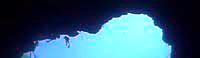 Agenda 10/21/169 am to 12 pm, Renaissance Center, 435 N. Macomb Street, 2nd Floor Conference Room9:00	OpeningWelcome and meeting agenda review (Seán McGlynn)Introductions (Board)Secretary Minutes (Tom Taylor)Treasurer Report (Howard Kessler)9:10       Seán McGlynnThis is an update of the 2014 Nitrogen Source Inventory Loading Tool (NSILT) study. Loading estimates for total nitrogen for sinking streams and lakes to the Upper Floridan Aquifer in the Wakulla Springshed may increase from 5% to 17%, making these the second largest source of nitrogen loading that can be remediated in the Wakulla Springshed after septic tanks.9:40     Wakulla Springs BMAP and the OSTDS committee meeting update– Bob Deyle10:10 What’s newUS 319 project, update – Bob Deyle Legislative Update – Ryan Smart, President of 1000 Friends of FloridaSpringshed Updates – Cal Jamison Corbett property updateDepartment of Environmental Regulation’s plan to updated rules Water Quality Rules– BoardFlorida Springs Restoration Summit, Summary – Seán McGlynnMilkweed Project Update – Gail FishmanFlorida Conservation Coalition Representative – Jim StevensonSt Marks Land Acquisition – updateFlorida Forever Funding – Rob WilliamsProtection Zone for Wakulla Springs and First Order Magnitude Springs  Wakulla Springs, Upon the face of the Waters, a Brief History of Wakulla Springs, by Tracy RevelsFundraiser for the FOWS – Seán McGlynnWSA webmaster, Website and Social Media, Updates – Tom TaylorFoley Perry Plant, update – Howard KesslerWakulla Springs Archeology Update – Cal JamisonTwo professional excavations funded for 2016 at Wakulla Springs State ParkBig Bend Environmental Forum, update – Jim StevensonLicense Plate Grant and Tracing Studies – Bob Deyle and Seán McGlynn12:00	Adjourn Appendix BBoard Advisors and Guests* Indicates 10-21-16 ParticipantsBoard Members	       Bob Deyle	*	Gail Fishman 		Albert Gregory	Cal Jamison	*Howard Kessler	*Todd Kincaid		Debbie Lightsey	*Terrance McCaffrey Sean McGlynn	*Ryan Smart	*	Jim Stevenson	*Tom Taylor	*	Rob Williams	GuestsMark Heidecker	*Chuck Hess	*Johnny Richardson *Richard Wieckowiez *Nick Wooten	*WSA AdvisorsAnthony Gaudio Pam Hall		*Julie HarringtonBob Henderson	Bob KnightPam McVetyDan Pennington	Bob ThompsonAppendix CWakulla Springs Alliance Treasurer Reportfor October 21, 2016 meetingTreasurer Report   For Month ending September 30, 2016Starting Balance September 1, 2016:	             4,271.27Deposits:						    noneWithdrawals:		2.00 monthly service fee   --- for hard copies of statements***Balance ending August 31, 2016:			4,269.27*** Even though repeated were made to the bank asking not to have a hard copy, the bank billing would not recognize verbal and written requests until the request was submitted online.  This was done with the aid of a bank representative.Appendix DProposed WSA Website StructureWSA Purpose and PlansThe Past, Present and the Path to PreservationRestoring and Protecting the Waters of Wakulla SpringsBasin MapFacts about Wakulla SpringsThe FL Springs Task Force Principles to Protect SpringsActions to Protect Wakulla Springs, the Wakulla River and Our Drinking WaterWSA MissionWSA Strategic PlanWSA ProjectsWakulla Springs: Plan for the Future by the FL Springs InstituteWSA Leadership for Action (Org. Info)WSA BylawsWSA Officers and Board MembersWSA AdvisorsWSA Committees: Executive, Local Government,WSA MembershipSpring Champions and Partners: Friends of WS, FL Springs Institute, 1000 Friends, Audubon, Sierra, WSA Board Meeting MinutesWSA LettersPlans, Reports, Videos and Other ResourcesBasin Management Action Plan, BMAPBlueprint 1-cent Tax Wastewater ProjectLombardo StudyTallahassee Wastewater Management PlanTallahassee Stormwater PlanWakulla Springs: Plan for the Future by the FL Springs InstituteVideos:Pictures: Support Saving Wakulla SpringsBecome a member or get on our email listBecome a volunteer, committee member or advocateDonate